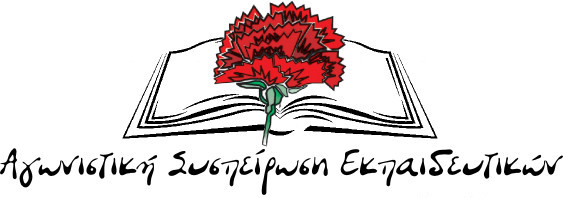            ΠΑΜΕ ΕΚΠΑΙΔΕΥΤΙΚΩΝ Ζ΄ΕΛΜΕ                                                                                   8 Οκτώβρη 2017ΑΝΑΚΟΙΝΩΣΗ - ΚΑΤΑΓΓΕΛΙΑΜετά το κλείσιμο «ολιγομελών» τμημάτων στα ΕΠΑΛ, ήρθε η ώρα για τη συγχώνευση κι άλλων τμημάτων στα ΓΕΛ και στα Γυμνάσια. Τις τελευταίες μέρες ασκούνται πιέσεις από τη Διεύθυνση Δευτεροβάθμιας στους διευθυντές των σχολείων, για την αυστηρή εφαρμογή του νόμου, για 27 μαθητές στα τμήματα, ακόμη και αν αυτά είναι προσανατολισμού. Στο όνομα της δημοσιονομικής προσαρμογής οι μαθητές και οι εκπαιδευτικοί γίνονται θυσία στις επιταγές της ΕΕ και του κεφαλαίου.  Ο «κόφτης» και ο «εξορθολογισμός» εφαρμόζονται και στην Παιδεία, ενώ συνεχίζεται η αδιοριστία, η υποχρηματοδότηση και η κινητικότητα. Παράλληλα  ετοιμάζεται το «νέο σχολείο» που θα υποβαθμίσει ακόμη περισσότερο τη μόρφωση των μαθητών και τις εργασιακές συνθήκες των εκπαιδευτικών.Να μην κλείσει κανένα ολιγομελές τμήμα. Να μην γίνουν συμπτύξεις τμημάτων που λειτουργούν από την αρχή της χρονιάς στα σχολεία.20 μαθητές στα τμήματα γενικής παιδείας, 10 μαθητές στα τμήματα προσανατολισμού και στα εργαστήρια.Να ξεκινήσει άμεσα η παράλληλη στήριξη, η ενισχυτική διδασκαλία και η πρόσθετη διδακτική στήριξη με τις απαραίτητες προσλήψεις εκπαιδευτικών. Να προσληφθεί το αναγκαίο Ειδικό Βοηθητικό Προσωπικό.